Nomor 		: Un.03/KS.01.7/2741/2016						21 Juli 2016Lampiran 	: 1 (satu) bendelPerihal 		: Permintaan Informasi Harga 						Kepada Yth. ............................................................................................di‘- T e m p a t – Dengan hormat,.Sehubungan dengan rencana realisasi pelaksanaan pekerjaan Belanja Modal Fisik Lainnya Berupa Pengadaan Buku Fakultas Kedokteran dan Ilmu Kesehatan UIN Maulana Malik Ibrahim Malang, bersama ini kami bermaksud agar perusahaan saudara memberikan informasi tentang Harga Barang sesuai dengan Rincian Anggaran Biaya (RAB) yang kami lampirkan dalam surat ini.Apabila informasi harga yang saudara berikan sesuai dan kami nilai wajar, maka kami akan memberi kesempatan perusahaan saudara untuk membuat penawaran terhadap pekerjaaan tersebut.Kami harap data barang dapat kami terima paling lambat pada :Hari			: RabuTanggal		:  27 Juli 2016Pukul			: 09.00 WIBTempat 		: Kantor Unit Layanan PengadaanLantai II Gedung Rektorat UIN Maulana Malik Ibrahim Malang Jl. Gajayana No. 50 Malang (0341) 570886Surat tentang informasi harga barang tersebut, ditujukan:Kepada Yth:Pejabat Pembuat Komitmen FKIK Universitas Islam Negeri Maulana Malik Ibrahim MalangJalan Gajayana No. 50 MalangAdapun informasi harga tersebut bisa dikirim via e-mail ke : ulp@uin-malang.ac.id atau ulp_uinmalang@kemenag.go.id atau bisa dikirim langsung ke kantor ULP atau di Fax ke (0341) 570886Demikian atas perhatian dan kerjasamanya yang baik, kami sampaikan terima kasih.

Pejabat Pembuat Komitmen,Ach. Nashichuddin, MANIP 19730705 200003 1 002Lampiran	 : Surat Permintaan Informasi Harga 	Nomor 		: Un.03/KS.01.7/2741/2016	Tanggal 	: 21 Juli 2016Rincian Anggaran Biaya (RAB)Pekerjaan 	: 	Pengadaan BukuLokasi	: 	UIN Maulana Malik Ibrahim MalangTahun Anggaran 	: 	2016NB : *)Harga sudah termasuk  pajakPejabat Pembuat Komitmen,Ach. Nashichuddin, MANIP 19730705 200003 1 002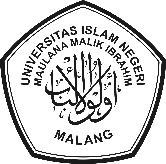 KEMENTERIAN AGAMAUNIVERSITAS ISLAM NEGERI MAULANA MALIK IBRAHIM MALANGJalan Gajayana 50, Malang 65144 Telepon (0341) 551354 Faks (0341) 572533Website: www.uin-malang.ac.id E-mail: info@uin-malang.ac.idNO.JUDULPengarangPenerbitISBNTahunVolHarga Satuan (Rp.)Total Harga (Rp.)1TabelAtlas Anatomi Sobotta, Ed. 23 (3 Vol + Tabel)Friedrich Paulsen dan J. WaschkeEGC, Tahun Terbit : 201210 2Kamus Saku Kedokteran Dorland, 29th EditionDorlandELSEVIER,  9789814371544201453Ross and Wilson Anatomy and Physiology in Health and Illness ED.12 IE Waugh AELSEVIER, 9780702053269201454Harpers Illustrated Biochemistry 30th EditionVictor RodwellMc GrawHill, 97812592528602015105Junqueira's Basic Histology: Text and AtlasAnthony MescherMc GrawHill, 9781259072321201356Imunologi klinik , ed 2Prof. Subowo, dr., MSc., PhDSagung seto, 9786028674195201057Cellular and Molecular Immunology 8th ed International EditionAbul K. Abbas & Andrew H. Lichtman & Shiv PillaiELSEVIER, 9780323316149201458Intisari Mikrobiologi & Imunologi Benjamin W. Sears, MDEGC59Buku Ajar Fisiologi kedokteran Guyton Ed 12Guyton and HallSAUNDERS – ELSEVIER, 978981437118620141010Buku Dasar Farmakologi Dasar dan Terapi Goodman & Gillman vol 1,2,3,4Goodman GillmanEGC511Farmakologi dasar dan Klinik vol 1,2Bertram KatzungEGC512Buku Farmakologi Ulasan BergambarRichard A HarveyEGC513Biologi SelProf. Subowo, dr., MSc., PhDSagung Seto , 97860286744612011514Oxford American Handbook of Clinical  Examination  and  Practical SkillsBurns, EA., Korn, K., Whyte, J.Oxford University Press, 978-01953897222011515Macleod’s Clinical Examination. Thirteenth editionDouglas, G., Nicol, F., Robertson, CElsevier, 978-07020472992013516Seidel's Guide to Physical Examination, 8e (Mosby's Guide to Physical Examination)Seidel, H. MElsevier,978-03231124062014517Buku Saku Oxford. Pemeriksaan Fisik dan Ketrampilan PraktisThomas, J; Monaghan, TPenerbit EGC, 2012518Clinical Examination : A Systematic Guide to Physical DiagnosisTalley, N. J. & O'Connor, S.Elsevier ,978-07295419542013519Ilmu Meracik Obat. Teori dan PraktikAnief, MGadjah Mada University Press520Ars Prescribendi - Resep yang Rasional. Edisi 1Joenoes, NZ.Airlangga University Press521Ars Prescribendi - Resep yang Rasional. Edisi 2Joenoes, NZ.Airlangga University Press522Ilmu Resep. 2006Syamsuni, HAPenerbit Buku Kedokteran EGC523Manual Laboratorium MikrobiologiCapuccino JG, Sherman NPenerbit Buku Kedokteran EGC, 2013524Pedoman teknik dasar untuk laboratorium kesehatan / WHO ; alih bahasa, Chairlan, Estu Lesfari ; editor edisi bahasa Indonesia, Albertus Agung Mahode. - Ed. 2World Health OrganizationPenerbit Buku Kedokteran EGC, 2011525Oxford Handbook of Clinical Medicine. Longmore, M. Wikinson, I. Baldwin, A. Wallin, EOxford University Press978-01996096282014526Evidence-Based Medicine: How to Practice and Teach It, 4th EditionSharon E. Straus, Paul Glasziou, W. Scott Richardson, R. Brian Haynes Churchill Livingstone, 978-07020312742010527The Definitive Guide to the OSCE: The Objective Structured Clinical Examination as a performance assessment.Ronald M HardenChurchill Livingstone, 978-07020555082015328Essential Skills for a Medical Teacher: : An Introduction to Teaching and Learning in Medicine, 1eRonald M HardenChurchill Livingstone, 978-07020458202012329Adult Learning, Linking Theory and PracticeSharan B. Merriam, Laura L. BieremaJohn Wiley & Sons, 978-11181305752013330Integrasi Ilmu dan Agama : Interpretasi dan Aksi. Edisi 1Zainal Abidin Bagir, et al. PT. Mizan Pustaka, 2005531Sirah NabawiyahHisyam, IbnuAkbar Media, 2013532Thibbun Nabawi : Metode Pengobatan NabiAl Jausiyah, Ibnu QoyyimGriya Ilmu, 2006533Menelusur Asas dan Kaidah Evidence-based MedicineSastroasmoro, SudidgoSagung Seto, 2014534Medical Microbiology, 7ePatrick R. Murray PhDElsevier978-03230869292012535Atlas histologi di Fiore Edisi 12Victor P EroschenkoEGC978-97904459322015536Buku Ajar Berwarna histologi 3edLeslie P. GartnerElsevier978-98143712782013537Molecular biology of the cellBruce AlbertsGarland Science978-08153452442014538Buku Ajar Patologi Robbins edisi 9Kumar, Abbas, AsterELSEVIER,  97898143713392014539Atlas Anatomi Manusia, Edisi 6NetterELSEVIER,  978981457015220155TOTALTOTALTOTALTOTALTOTALTOTAL204